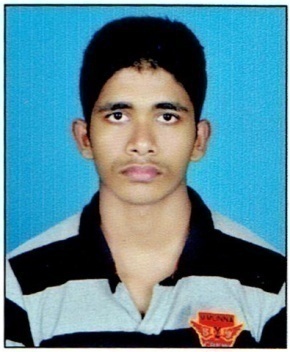 CURRICULUM VITAECareer ObjectiveTo secure a position where my hard work, dedication and the ability to acquire new skills will advantage the organization I work for.  I want to be a part of an organization that can provide me the opportunity to fulfill my sincere desire to augment my insight into my field of interest, gaining a substantial amount of experienceAcademic Qualifications	INSTITUTE		:WORK PROFILE	: OFFICE SECRETARY PERIOD		: 1 YEARPLACE		: KANHANGAD, KERALAFIRM   		: KVR DREAM VEHICLES PVT. LTDWORK PROFILE	: ACCOUNTANTPERIOD		: 6 MONTHSPLACE		: KASARAGOD, KERALA	Complete computer basic knowledgeProfessional Diploma in Indian, Foreign and SAP Accounting(PDIFAS)Tally.ERP9PeachtreeQuickBooksSAP ACKA AccountingMicrosoft officeStrengths   Extrovert person   Sincere and hard working.Willing to take responsibilities.   Positive attitude and determination to learn changes in my area of specialization.   Have a good leadership quality   Able to face challenges and difficultiesHobbiesMaking friends and maintaining them.Listening Music.Reading.Travelling.Personal InformationDate of Birth			: 	18-9-1993Gender			: 	MaleMarital Status			:	UnmarriedNationality			:	IndianLanguages Known      		:	English, Malayalam I hereby declare that the information furnished above is true to the best of my knowledge and belief.Place : DUBAI                      	                                                          SELESTIAN Date  :  24-12-2016						Selestian Email: selestian.328358@2freemail.com QualificationsYear of PassingInstitutionBoard / UniversityPROFESSIONAL DIPLOMA IN INDIAN, FOREIGN AND SAP ACCOUNTING2016G-TECH COMPUTER EDUCATION KANHANGADTHE INTERNATIONAL ASSOCIATION OF BOOKKEEPERS (IAB)DEGREE2015PEOPLES CO-OPERATIVE ARTS AND SCIENCE COLLEGE, MUNNADKANNUR UNIVERSITY12th2012GOVERNMENT HIGHER SECONDARY SCHOOL, BANDADKAHIGHER SECONDARY EDUCATIONSSLC2010GOVERNMENT HIGHER SECONDARY SCHOOL, CHATTANCHALKERALA STATE BOARDWORK EXPERIENCE IN INDIATECHNICAL STRENGTH